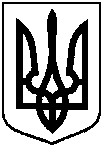 РОЗПОРЯДЖЕННЯМІСЬКОГО ГОЛОВИм. СумиКеруючись пунктом 20 частини четвертої статті 42 Закону України «Про місцеве самоврядування в Україні»:1. Внести зміни до розпорядження міського голови від 01.07.2020             № 175-Р «Про розподіл обов’язків між  міським головою, секретарем міської ради, першим заступником міського голови, заступниками міського голови з питань діяльності виконавчих органів ради та керуючим справами виконавчого комітету», виклавши розділи «Міський голова Лисенко О.М.», «Перший заступник міського голови Войтенко В.В.» в новій редакції згідно з додатком.2. Дане розпорядження набирає чинності з 03.08.2020.Міський голова 				О.М. ЛисенкоЄмельяненко 700-621Розіслати: згідно зі спискомДодаток до розпорядження міського голови від   03.08.2020  № 221-РРОЗПОДІЛ ОБОВ’ЯЗКІВміж міським головою, секретарем міської ради, першим заступником міського голови, заступниками міського голови з питань діяльності виконавчих органів ради та керуючим справами виконавчого комітетуМіський головаЛИСЕНКО О.М.Є головною посадовою особою територіальної громади Сумської міської ОТГ.Виконує свою роботу відповідно до вимог статті 12, статті 42 Закону України «Про місцеве самоврядування в Україні». Забезпечує у межах, наданих законом, здійснення повноважень органів виконавчої влади на території Сумської міської ОТГ, додержання Конституції та законів України, виконання актів Президента України та відповідних органів виконавчої влади.Забезпечує організацію здійснення власних повноважень та делегованих повноважень органів виконавчої влади в галузях житлово-комунального господарства, енергозабезпечення об’єктів комунального господарства, архітектури, передбачених Законом України «Про місцеве самоврядування в Україні», іншими законодавчими актами України.Безпосередньо відповідає (за належністю) за організацію виконання повноважень, передбачених такими статтями Закону України «Про місцеве самоврядування в Україні»:Стаття 27, 			пункт «а», 	підпункти 1, 4, 7;Стаття 28, 			пункт «а», 	підпункти 2, 5;пункт «б», 	підпункт 2;Стаття 29,			пункт «а»,	підпункти 2, 3;Стаття 30,	пункт «а», 	підпункти 1, 3, 4, 5, 6, 7, 71, 9, 11, 13, 15, 16, 17, 18, 19, 20, 21, 22;				пункт «б»,	підпункти 1, 2, 4, 11, 13;Стаття 31,	пункт «а», 	підпункти 1, 2, 3, 4, 5, 6, 7, 8, 9, 10, 12;				пункт «б»,	підпункти 2, 3, 5, 6;Стаття 33, 	частина 1,	пункт «б»,	підпункти 7, 71, 12;Стаття 34, 	частина 1,	пункт «а»,	підпункти 2, 4;Стаття 36, 					підпункт 4;Стаття 37;Стаття 38, 	частина 1,	пункт «б»,	підпункт 2.Очолює виконавчий комітет міської ради, головує на його засіданнях.Організовує в межах, визначених законодавством, роботу міської ради та її виконавчого комітету.Підписує рішення міської ради та її виконавчого комітету.Спрямовує діяльність заступників міського голови, розподіляє між ними обов’язки.Вносить на розгляд міської ради пропозиції про кількісний і персональний склад її виконавчого комітету. Вносить на розгляд міської ради пропозиції щодо структури і загальної чисельності апарату та виконавчих органів міської ради, її виконавчого комітету, витрат на  їх утримання, кандидатури секретаря міської ради.Здійснює керівництво апаратом міської ради та її виконавчим комітетом.Скликає сесії міської ради, вносить пропозиції та формує порядок денний сесій і головує на пленарних засіданнях.Очолює роботу по впровадженню стратегії розвитку міста Суми ОТГ. Забезпечує підготовку на розгляд міської ради проектів програм соціально-економічного та культурного розвитку, цільових програм з інших питань самоврядування, місцевого бюджету та звіту про його виконання, рішень міської ради з інших питань, що належать до її відання; оприлюднення затверджених радою програм, бюджету та звітів про їх виконання. Сприяє розширенню зв’язків та налагодженню ділового партнерства між підприємствами, установами та організаціями Сумської міської ОТГ та зарубіжними партнерами.Призначає на посади та звільняє з посад керівників департаментів,  управлінь, відділів та інших виконавчих органів міської ради, підприємств, установ та організацій, що належать до комунальної власності (крім керівників дошкільних, загальноосвітніх та позашкільних навчальних закладів).Погоджує в установленому порядку кандидатури для призначення на посади керівників підприємств, установ та організацій, розташованих на території Сумської міської ОТГ, які перебувають у державній власності.Скликає у разі необхідності загальні збори громадян за місцем проживання.Забезпечує виконання рішень місцевого референдуму, відповідної ради, її виконавчого комітету.Є розпорядником бюджетних (у тому числі валютних) коштів.Представляє територіальну громаду, раду та її виконавчий комітет у відносинах з державними органами, іншими органами місцевого самоврядування, об'єднаннями громадян, підприємствами, установами та організаціями незалежно від форм власності, громадянами, а також у міжнародних відносинах відповідно до законодавства.Звертається до суду щодо визнання незаконними актів інших органів місцевого самоврядування, місцевих органів виконавчої влади, підприємств, установ та організацій, які обмежують права та інтереси територіальної громади, а також повноваження міської ради та її органів.Укладає від імені територіальної громади, міської ради та її виконавчого комітету договори відповідно до законодавства, а з питань, віднесених до виключної компетенції міської ради, подає їх на затвердження міської ради.Веде особистий прийом громадян.Забезпечує на відповідній території додержання законодавства щодо розгляду звернень громадян та їх об'єднань.Видає розпорядження у межах своїх повноважень.Вирішує питання організації обслуговування населення підприємствами і установами житлово-комунального господарства, забезпечення їх стабільної роботи,  належного утримання та ефективної експлуатації, необхідного рівня та якості послуг з управління багатоквартирним будинком, які надаються населенню, ремонту та утримання мереж тепло- та водозабезпечення.Координує питання визначення і встановлення норм надання житлово-комунальних послуг, контролю за їх дотриманням.Координує роботу щодо встановлення в порядку і межах, визначених законодавством, тарифів на побутові, комунальні (крім тарифів на теплову енергію, централізоване водопостачання та централізоване водовідведення, послуги з постачання гарячої води, які встановлюються Національною комісією, що здійснює державне регулювання у сферах енергетики та комунальних послуг) та інші послуги.Координує питання утримання, капітального, поточного ремонту, реконструкції об’єктів житлового фонду та комунального господарства.Координує питання ремонту та утримання шляхів і вулиць Сумської міської ОТГ, мостів та інших споруд.Координує роботу по забезпеченню енергоресурсами об’єктів міського господарства. Організовує роботу виконавчих органів міської ради по забезпеченню виконання вимог законодавства, в межах наданих повноважень, з питань стратегічного розвитку теплоенергетики.Вносить пропозиції щодо поліпшення експлуатації та перспективного розвитку водозабірних, каналізаційних, очисних споруд і мереж у місті, організації економного тепло-, водопостачання житлово-комунальними та іншими підприємствами.Організовує відповідно до чинного законодавства контроль за  експлуатацією житлового фонду підприємствами  житлово-комунального господарства незалежно від їх форми власності (крім будинків приватного сектору).Координує питання збирання, транспортування, утилізації та знешкодження побутових відходів.Сприяє роботі по створенню органів самоорганізації населення, товариств співвласників будинків тощо.Організовує роботу по благоустрою Сумської міської ОТГ, залученню на договірних засадах з цією метою коштів, трудових і матеріально-технічних ресурсів підприємств, установ та організацій незалежно від форм власності, а також населення.Сприяє вирішенню питань енергозбереження в підвідомчих підприємствах, установах, організаціях.Здійснює загальне керівництво мобілізаційною підготовкою та цивільною обороною. Є начальником цивільного захисту Сумської міської ОТГ.Забезпечує підготовку і подання на затвердження міської ради місцевих містобудівних програм, генеральних планів забудови населених пунктів, іншої містобудівної документації.Координує діяльність суб’єктів містобудування щодо комплексної забудови населених пунктів. Координує питання надання дозволів на розміщення реклами.Контролює роботу з питань створення і ведення містобудівного кадастру.Організовує роботу щодо найменування, перейменування, повернення історичних назв та упорядкування даних про об’єкти адміністративно-територіального устрою Сумської міської ОТГ.Організовує роботу з питань охорони, реставрації та використання пам’яток історії та культури, архітектури та містобудування, палацово-паркових, паркових і садибних комплексів, природних заповідників.Координує роботу та сприяє виконанню покладених на них завдань, у межах, визначених чинним законодавством, таких виконавчих органів міської ради, міських підприємств, установ, організацій:департаменту інфраструктури міста;управління архітектури та містобудування;  комунального підприємства «Шляхрембуд»;комунального підприємства «Сумижилкомсервіс»;комунального підприємства «Сумитеплоенергоцентраль»;комунального підприємства «Архітектура. Будівництво. Контроль»;підприємств водо-, тепло-, газопостачання, забезпечення електричною енергією та нафтопродуктами (незалежно від форм власності), в т.ч. ПАТ «Сумиобленерго», ТОВ «ЕНЕРА СУМИ», ТОВ «Сумитеплоенерго», Дирекції «Котельня північного промвузла», КП «Міськводоканал», АТ «Сумигаз», ТОВ «СУМИГАЗ ЗБУТ»;підприємств по обслуговуванню житла (незалежно від форм власності), в т.ч. ПРБП «Рембуд», ТОВ КК «Коменерго-Суми»,  ТОВ «Форекс Плюс», ТОВ «КК «ДомКомСуми», ТОВ «Сумитехнобудсервіс» та інших підприємств, що надають послуги з управління багатоквартирним будинком у місті Суми;підприємств, які забезпечують належний санітарний стан та благоустрій Сумської міської ОТГ, у т.ч. ТОВ «СЕРВІСРЕСУРС», ТОВ «А-Муссон», КП «Спеціалізований комбінат», КП електромереж зовнішнього освітлення «Міськсвітло», КП «Зелене будівництво»;Координує роботу:міської міжвідомчої комісії з розгляду питань, пов’язаних з відключенням споживачів мереж центрального опалення, постачання гарячої води;комісії по встановленню та розміщенню об’єктів зовнішньої реклами та інформації в місті;комісії з питань переведення житлових приміщень (житлових будинків) у категорію нежитлових; нежитлових приміщень у категорію житлових; житлових будинків у будинки садибного типу;міжвідомчої комісії для визначення підстав для найменування, перейменування об’єктів адміністративно-територіального устрою, повернення їм історичних назв та присвоєння імен державних та громадських діячів;архітектурно-містобудівної ради при управлінні архітектури та містобудування.Вирішує питання взаємодії з:Департаментом житлово-комунального господарства, енергоефективності та паливно-енергетичного комплексу Сумської обласної державної адміністрації;  проектними організаціями будівельного та містобудівного напрямків (в межах наданих повноважень);науково-дослідними установами архітектурно-будівельного напрямку (в межах наданих повноважень).Організовує та здійснює керівництво роботою у справі охорони державної таємниці у міській раді.Очолює комісію з питань захисту прав дитини.Очолює міську комісію з питань боротьби зі злочинністю.Організовує формування політики у сфері якості, розробку цілей якості та заходів, спрямованих на їх досягнення. Контролює їх виконання.Підписує договори оренди земельних ділянок.Вирішує інші питання, покладені на нього законодавством України та органами державної влади.Перший заступник міського головиВОЙТЕНКО В.В.Забезпечує організацію здійснення власних повноважень та делегованих повноважень органів виконавчої влади у сферах соціально-економічного розвитку, фінансів, бюджету, інвестицій, охорони навколишнього природного середовища, енергозбереження, енергозабезпечення, з питань інвестиційної та регуляторної політики, будівництва, регулювання земельних відносин, управління майном комунальної власності, передбачених Законом України «Про місцеве самоврядування в Україні», іншими законодавчими актами України.Безпосередньо відповідає (за належністю) за організацію виконання повноважень, передбачених такими статтями Закону України «Про місцеве самоврядування в Україні»:Стаття 27, 			пункт «а», 	підпункти 1, 2, 3, 4, 5, 6, 7, 8;				пункт «б», 	підпункти  1, 2, 3;Стаття 28,			пункт «а»,	підпункти 1, 3, 4, 5, 6, 7;пункт «б», 	підпункти 1, 3;Стаття 29,			Стаття 30,			пункт «а»,	підпункти 2, 3;пункт «б»,	підпункти 9, 10;  Стаття 31,			пункт «а»,	підпункти 1, 2, 3, 4, 5, 6, 8;пункт «б»,	підпункт 1;  Стаття 32,			пункт «а», 	підпункт 5;Стаття 33, 	частина 1,	пункт «а»,	підпункти 1, 2, 3;                     	пункт «б»,	 підпункти 1, 3, 4, 5, 6, 7, 71,  8, 9, 10, 11, 13, 14, 15;частина 2;Стаття 34, 	частина 1,	пункт «а»,	підпункт 2;Стаття 35,	Стаття 38,	частина 1, 	пункт «а»,	підпункти  2, 3, 4, 7;				пункт «б»,  підпункти 4, 5;Стаття 381.Сприяє здійсненню збалансованого економічного та соціального розвитку Сумської міської ОТГ, ефективного використання природних, трудових і фінансових ресурсів.Координує розробку та реалізацію програм соціально-економічного розвитку і цільових програм, спрямованих на розвиток виробництва і вдосконалення соціальної інфраструктури Сумської міської ОТГ. Відає питаннями складання балансів трудових, матеріально-фінансових та інших ресурсів.Забезпечує виконання антимонопольного законодавства підрозділами міської ради, створює сприятливі умови по демонополізації економіки і розвитку конкуренції, ефективного використання корпоративних прав підприємств, розташованих на території Сумської міської ОТГ.Розглядає плани розміщення на території Сумської міської ОТГ, спеціалізації та розвитку підприємств, установ і організацій усіх форм власності, вносить пропозиції з цих питань.Сприяє здійсненню інвестиційної діяльності на території Сумської міської ОТГ.Організовує у межах наданих повноважень роботу по забезпеченню розвитку інвестиційно-інноваційної та зовнішньоекономічної діяльності, формуванню напрямків інвестиційно-інноваційної діяльності.Координує та організовує роботу департаментів, управлінь та відділів міської ради по розробці регуляторних актів, аналізу соціально-економічних наслідків їх впровадження, здійсненню в межах наданих повноважень контрольних функцій за діяльністю суб’єктів господарювання у місті.Сприяє залученню коштів іноземних донорських організацій на реалізацію спільних проектів.Організовує роботу щодо складання проекту міського бюджету, подання його на затвердження міської ради, забезпечення виконання бюджету; щоквартальне подання раді письмових звітів про хід та результати виконання бюджету.Організовує роботу з питань здійснення контролю за додержанням природоохоронного законодавства, використанням природних ресурсів загальнодержавного та місцевого значення.Координує роботу з питань підготовки і подання на затвердження міської ради проектів місцевих програм охорони довкілля, бере участь у підготовці загальнодержавних та регіональних програм охорони довкілля.Організовує роботу з питань підготовки і внесення на розгляд міської ради пропозицій щодо прийняття рішень про організацію територій і об’єктів природно-заповідного фонду місцевого значення та інших територій, що підлягають особливій охороні; вносить пропозиції до відповідних державних органів про оголошення природних та інших об’єктів, що мають екологічну цінність, пам’ятками природи, які охороняються законом.Розглядає і узгоджує плани діяльності підприємств, установ і організацій, що не належать до комунальної власності, здійснення яких може викликати негативні екологічні наслідки, готує до них висновки, вносить пропозиції до відповідних органів.Попередньо розглядає плани використання природних ресурсів місцевого значення та пропозиції щодо розміщення, спеціалізації та розвитку підприємств і організацій незалежно від форм власності, вносить у разі потреби до відповідних органів виконавчої влади пропозиції з цих питань.Бере участь у визначенні розмірів відшкодування підприємствами, установами та організаціями незалежно від форм власності за забруднення довкілля та інші екологічні збитки.Залучає на договірних засадах кошти підприємств, установ, організацій незалежно від форм власності, розташованих на території Сумської міської ОТГ, та кошти населення на заходи щодо охорони навколишнього природного середовища.Вживає заходи, спрямовані на забезпечення ефективного використання природних ресурсів на території Сумської міської ОТГ, погоджує питання про надання дозволу на спеціальне використання природних ресурсів загальнодержавного значення.Бере участь у визначенні територій для складування, зберігання або розміщення виробничих, побутових та інших відходів відповідно до законодавства.Координує на території Сумської міської ОТГ діяльність уповноважених державних органів управління з охорони природи.Координує роботу по енергозбереженню в місті.Аналізує статистичні дані з питань запровадження енергозберігаючих технологій у місті, готує на цій основі відповідні пропозиції на розгляд міської ради та виконавчого комітету.Координує роботу з питань участі підприємств, установ, організацій у виставках, ярмарках, конференціях та семінарах з питань енерго- та ресурсозбереження.Аналізує стан використання паливно-енергетичних ресурсів підприємствами, установами, організаціями Сумської міської ОТГ, незалежно від форм власності та підпорядкування.Здійснює контроль та загальну координацію діяльності структурних підрозділів, відповідальних за впровадження та функціонування системи енергетичного менеджменту у бюджетних установах та закладах, їх взаємодію з підприємствами-надавачами послуг із постачання води та енергетичних ресурсів.Забезпечує представництво Сумської міської ОТГ в переговорах з органами державної влади та міжнародними організаціями в питаннях енергоефективності.Контролює загальний стан енергоефективності установ та закладів бюджетної сфери та стан реалізації проектів з підвищення ефективності енергоспоживання.Здійснює відповідно до закону контроль за дотриманням зобов'язань щодо платежів до місцевого бюджету на підприємствах і в організаціях незалежно від форм власності.Організовує роботу виконавчих органів міської ради по забезпеченню виконання вимог законодавства, у межах наданих повноважень з питань регулювання земельних відносин.Організовує підготовку і внесення на розгляд міської ради пропозицій щодо встановлення коефіцієнтів до ставки земельного податку, вилучення (викупу), а також надання під забудову та для інших потреб земель, що перебувають у власності територіальної громади. Погоджує проекти договорів оренди земельних ділянок.Організовує роботу щодо проведення моніторингу, аналізу та контролю за ефективністю використання земельних ресурсів.Забезпечує підготовку і подання на затвердження міської ради місцевих містобудівних програм, іншої містобудівної документації.Координує діяльність суб’єктів містобудування щодо комплексної забудови населених пунктів. Контролює роботу з питань здійснення за рахунок коштів міського бюджету і на пайових засадах будівництва, реконструкції і ремонту об’єктів комунального господарства та соціально-культурного призначення, житлових будинків, шляхів місцевого значення.Здійснює роботу з питань залучення на договірних засадах підприємств, установ та організацій незалежно від форм власності до участі у розвитку потужностей будівельної індустрії, у будівництві, розвитку та реконструкції об’єктів інженерного забезпечення і транспортного обслуговування.Організовує роботу щодо обліку та руху майна комунальної власності, контролю за його збереженням та ефективністю використання.Організовує підготовку та внесення на розгляд міської ради пропозицій щодо порядку та умов відчуження комунального майна, проектів місцевих програм приватизації та  переліку об’єктів комунальної власності, які не підлягають приватизації, організовує виконання цих програм.Очолює комісію з питань прийняття/передачі об’єктів права державної та комунальної власності, відомчого житлового фонду та об’єктів соціальної інфраструктури.Організовує роботу щодо проведення моніторингу, аналізу та контролю за ефективністю використання комунального майна.Вирішує питання правового забезпечення діяльності Сумської міської ради, виконавчого комітету та міського голови. Координує питання надання безоплатної первинної правової допомоги.Організовує роботу щодо приведення у відповідність чинному законодавству України проектів рішень Сумської міської ради, її виконавчого комітету та розпоряджень міського голови. Забезпечує представництво в судах інтересів Сумської міської ради, її виконавчого комітету та міського голови.Підписує господарські договори та угоди, що регулюють господарські відносини між виконавчим комітетом міської ради та суб’єктами господарювання і юридичними особамиКоординує роботу та сприяє виконанню покладених на них завдань, у межах, визначених чинним законодавством, таких виконавчих органів міської ради, міських підприємств, установ, організацій:департаменту фінансів, економіки та інвестицій;департаменту забезпечення ресурсних платежів (в частині повноважень щодо регулювання земельних відносин та повноважень щодо управління майном комунальної власності);управління капітального будівництва та дорожнього господарства;правового управління;сектору з питань забезпечення роботи адміністративної комісії;комунального підприємства «Сумське міське бюро технічної інвентаризації»;проектних організацій будівельного та містобудівного напрямків (в межах наданих повноважень);науково-дослідних установ архітектурно-будівельного напрямку (в межах наданих повноважень).Координує роботу:ради з питань залучення іноземних інвестицій;підприємств будівельного комплексу, будівельної індустрії, будівельних матеріалів, відділів капітального будівництва промислових підприємств та організацій (незалежно від форм власності).Вирішує питання взаємодії з:Департаментом екології та охорони природних ресурсів Сумської обласної державної адміністрації;Державною екологічною інспекцією в Сумській області;управлінням Держпродспоживслужби  в м. Сумах (в частині охорони довкілля);громадськими організаціями екологічного спрямування.Управлінням Північно-східного офісу Держаудитслужби в  Сумській області;Управлінням у м. Сумах Головного управління Державної фіскальної служби у Сумській області;управлінням державної казначейської служби України у м. Сумах Сумської області;інвестиційними структурами; страховими організаціями та установами; банківськими структурами;міськрайонним управлінням в м. Сумах та Сумському районі Державної служби з питань геодезії, картографії та кадастру;міською радою товариства мисливців і рибалок, садово-городніми та іншими об’єднаннями громадян агропромислового напрямку. Організовує роботу по благоустрою Сумської міської ОТГ, залученню на договірних засадах з цією метою коштів, трудових і матеріально-технічних ресурсів підприємств, установ та організацій незалежно від форм власності, а також населення.Сприяє вирішенню питань енергозбереження в підвідомчих підприємствах, установах, організаціях.Сприяє надходженню цільових (у тому числі валютних) коштів відповідно до прийнятого радою положення про ці кошти.Бере участь у веденні колективних переговорів та укладенні територіальних тарифних угод, вирішенні колективних трудових спорів (конфліктів) у підвідомчих установах та організаціях.У разі відсутності міського голови виконує обов’язки начальника цивільного захисту Сумської міської ОТГ.Вирішує питання взаємодії виконавчих органів міської ради за належністю з відповідними організаціями та установами обласного підпорядкування.Здійснює організацію виконання рішень міської ради, виконавчого комітету, розпоряджень і доручень міського голови (за належністю).За дорученням міського голови або особи, що виконує його обов’язки, організовує роботу виконавчих органів міської ради за іншими напрямками діяльності.В.о. начальника відділу організаційно-кадрової роботи 				Т.М. Ємельяненковід    03.08.2020   № 221-РПро внесення змін до розпорядження міського голови від 01.07.2020 № 175-Р «Про розподіл обов’язків між  міським головою, секретарем міської ради, першим заступником міського голови, заступниками міського голови з питань діяльності виконавчих органів ради та керуючим справами виконавчого комітету»В.о. начальника відділу організаційно –кадрової роботи								Т.М. ЄмельяненкоНачальник відділу протокольної  роботи та контролюЛ.В. МошаНачальник правового управлінняО.В. Чайченко Керуючий справами виконавчого комітету							Ю.А. Павлик